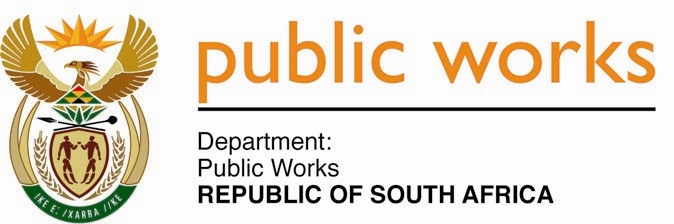 MINISTRYPUBLIC WORKSREPUBLIC OF SOUTH AFRICADepartment of Public Works l Central Government Offices l 256 Madiba Street l Pretoria l Contact: +27 (0)12 406 2034 l +27 (0)12 406 1224Private Bag X9155 l CAPE TOWN, 8001 l RSA 4th Floor Parliament Building l 120 Plain Street l CAPE TOWN l Tel: +27 21 468 6900 Fax: +27 21 462 4592www.publicworks.gov.zaNATIONAL ASSEMBLYQUESTION NUMBER:					             933 [NW1002E]INTERNAL QUESTION PAPER:				              NO. 12 of 2017 DATE OF PUBLICATION:					            31 MARCH 2017DATE OF REPLY:						                   APRIL 2017933.	Mr T R Majola (DA) asked the Minister of Public Works:(1)	Whether there is any position of (a) chief executive officer, (b) chief financial officer and/or (c) chief operating officer that is currently vacant in each entity reporting to him; if so, (i) how long has each specified position been vacant and (ii) what is the reason for each vacancy;(2)	Have the vacancies been advertised; if so, (a) were interviews done and (b) on what date will the vacancies be filled;	(3)	(a) what is the total number of persons who are currently employed in the specified positions in an acting capacity, (b) for what period has each person been acting in each position and (c) has any of the specified persons applied for the positions?                         NW1002EReply:Minister of Public Works: The above questions are not applicable to Independent Development Trust (IDT) and Agrement South Africa (ASA).  In terms of:Council for Built Environment (CBE)In terms of:Construction Industry Development Board (CIDB)Parliamentary QuestionDepartmental Response(1) Whether there is any position of(a) Chief executive officer, (b) Chief financial officer and/or (c) Chief operating officer that is currently vacant in each entity reporting to hima) Yes(b) No(c) No (However the incumbent has been moved to act as the CEO and her position temporarily occupied by the Manager: Regulations and Legal Services.)(i) If so; how long has each specified position been vacant(i)The Chief Executive Officer(CEO) position has been vacant since suspension of the former CEO on 31 March 2015 andThe COO position has been occupied by an acting official since 11 November 2016.ii)  what is the reason for each vacancy;(ii)The former CEO was suspended since 31 March 2015.The Chief Operations Officer (COO) position is not vacant, however due to her appointment as the Acting CEO, the Manager: Regulations and Legal Services was appointed to act as the COO.(2)	Have the vacancies been advertised; The position of the CEO will beadvertised in the month of April 2017 . (a) if so, were interviews done and(a) Not Yet.(b) on what date will the vacancies be filled;The process will be finalised by 31 July 2017.(3)(a) what is the total number of persons who are currently employed in the specified positions in an acting capacity(a) Only two (2) officials are currently acting in the specified positions. The COO who is currently the Acting CEO and the Manager: Regulations and Legal Services who is Acting as the COO.(b) for what period has each person been acting in each position and (b)The Acting CEO was appointed effective as from 1 April 2015 to date and the Acting COO has been acting since 11 November 2016 to date.(c) has any of the specified persons applied for the positions?     (c) The position has been advertised yet.Parliamentary QuestionDepartmental Response(1) Whether there is any position of(a) Chief executive officer, (b) Chief financial officer and/or (c) Chief operating officer that is currently vacant in each entity reporting to hima) Yes(b) Yes(c) Yes(i) If so; how long has each specified position been vacant(i)The position for the Chief Executive Officer (CEO) has been vacant since 28 February 2015.The position for the Chief Financial Officer has been vacant since 01 February 2017.The Chief Operating Officer position for CIDB has been vacant since 09 November 2016 after approval of the new macro structure;ii) what is the reason for each vacancy;(ii)The former CEO’s contract was terminated by the Board due to performance issues.The CFO’s position is vacant due to resignation. The COO’s position is a new position(2)	Have the vacancies been advertised; (2)Yes, the CEO vacancy has been advertised.No, the CFO position will be advertised on the 31st May 2017 andNo, the COO position will be advertised on the 31st May 2017.(a) if so, were interviews done and(a) No, according to the project plan, interviews will start from 18 April onwards.(b) on what date will the vacancies be filled;(b)The anticipated date of appointment of the CEO is 01 July 2017.3(a) what is the total number of persons who are currently employed in the specified positions in an acting capacity3(a)Only one (1) official. The Acting CEO. The other positions are still vacant to date.(b)for what period has each person been acting in each position and (b)CEO position has been vacant for 2 Years 2 monthsCFO position has been vacant for 2 monthsCOO position has been vacant for 6 months(c) has any of the specified persons applied for the positions?     (c) None of the officials applied. The CEO recruitment / head hunting process is still underway.